WOJEWÓDZKI URZĄD PRACY W OPOLU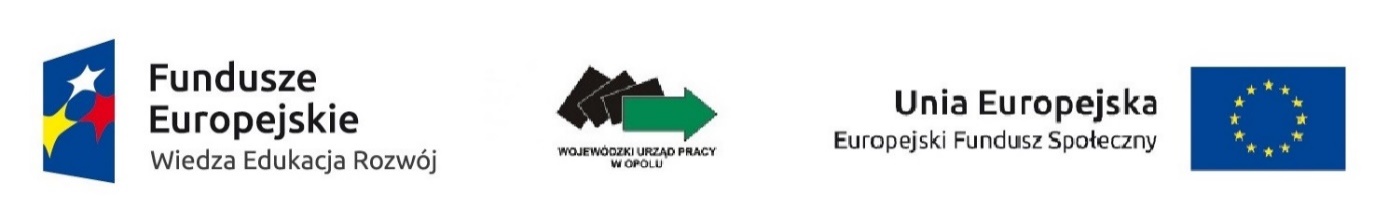 Zał. nr 2 do umowy Zapytanie ofertoweWojewódzki Urząd Pracy w Opolu ogłasza wszczęcie postępowania o udzielenie zamówienia na zakup i dostawę materiałów informacyjno-promocyjnych w ramach projektu Pomocy Technicznej Programu Operacyjnego Wiedza Edukacja Rozwój nr UDA-POWR.06.01.00-16-1902/15-00.Wybór wykonawcy będzie odbywał się zgodnie z procedurą zasady konkurencyjności oraz na podstawie art. 4 pkt 8 ustawy z dnia 29 stycznia 2004 r. Prawo zamówień publicznych (tekst jednolity 
Dz. U. z 2015 r. poz. 2164 ze zm).ZAMAWIAJĄCYWojewódzki Urząd Pracy w Opolu45-315 Opole,ul. Głogowska 25 c Telefon: (77) 44 16 701 Fax: (77) 44 16 702OPIS PRZEDMIOTU ZAMÓWIENIAPrzedmiotem zamówienia jest wykonanie i dostawa materiałów informacyjno-promocyjnych dla Wojewódzkiego Urzędu Pracy w Opolu w ramach Programu Operacyjnego Wiedza Edukacja Rozwój ( kod CPV: 79800000-2 usługi drukowania i powiązane). Szczegółowy opis przedmiotu zamówienia: WARUNKI UDZIAŁU W POSTĘPOWANIUW zapytaniu ofertowym mogą brać udział Wykonawcy, którzy: nie znajdują się w sytuacji ekonomicznej i finansowej mogącej budzić poważne wątpliwości co do możliwości prawidłowego wykonania zamówienia; nie wszczęto wobec nich postępowania upadłościowego, ani nie ogłoszono upadłości; nie zalegają z opłacaniem podatków, opłat lub składek na ubezpieczenie społeczne lub zdrowotne,nie są powiązani osobowo lub kapitałowo z Zamawiającym, do udziału w postępowaniu zostaną dopuszczeni Wykonawcy, którzy wykażą, że w okresie ostatnich 3 lat przed upływem terminu składania ofert, a jeżeli okres prowadzenia działalności jest krótszy – w tym okresie, wykonali należycie co najmniej dwa zadania polegające na wykonaniu i dostawie materiałów informacyjno – promocyjnych.Wykonawcy, którzy nie wykażą spełnienia ww. warunków udziału w postępowaniu  ( tj. nie załączą oświadczeń w przedmiotowym zakresie stanowiących załączniki nr 1 i 2 do formularza oferty zostaną wykluczeni z udziału w postępowaniu.KRYTERIA I OPIS SPOSOBU OCENY OFERTPrzy dokonywaniu wyboru oferty Zamawiający będzie stosować wyłącznie kryterium cena oferty brutto, której waga będzie stanowić 100%.Ocena oferty będzie dokonywana według następującego wzoru:x 100 pkt  =  liczba punktów w danym kryteriumZamawiający dokona wyboru oferty najkorzystniejszej, która odpowiada wszystkim wymaganiom przedstawionym w zapytaniu ofertowym i została złożona z najniższą ceną. Cena musi być podana w walucie polskiej.KARY UMOWNE, WARUNKI ZMIANY  I ROZWIĄZANIA UMOWYStrony  ustalają, że w razie zwłoki w wykonaniu  zobowiązania, o którym mowa w § 3 wzoru umowy Wykonawca będzie zobowiązany do zapłaty Zamawiającemu za każdy dzień zwłoki kary umownej w wysokości 2 % ceny brutto określonej § 4 ust. 1 wzoru umowy.W wypadku gdy kara umowna zastrzeżona w ust. 1 nie pokryje wysokości szkody poniesionej przez Zamawiającego wskutek zwłoki Wykonawcy, Zamawiający będzie uprawniony do dochodzenia odszkodowania uzupełniającego na zasadach ogólnych do wysokości faktycznie poniesionej szkody. INNE POSTANOWIENIA Zapłata wynagrodzenia nastąpi na podstawie prawidłowo wystawionej przez Wykonawcę faktury VAT, każdorazowo po wykonaniu poszczególnego zlecenia, po uprzednim pisemnym potwierdzeniu przez Zamawiającego w formie protokołu odbioru, że usługi zostały wykonane zgodnie z warunkami Umowy. Zapłata nastąpi nie później niż w terminie 14 dni od dnia doręczenia poprawnie wystawionej faktury VAT Zamawiającemu, przelewem na rachunek bankowy wskazany na fakturze VAT.Wykonawca jest zobowiązany wykonać zamówienie w terminie nie dłuższym niż do 14 listopada 2016r, za wyjątkiem zaproszeń z kopertą, które Wykonawca zobowiązuje się dostarczyć do 3 listopada 2016r. PRZYGOTOWANIE OFERTY Wraz z ofertą (formularzem oferty – zał. nr 2 do umowy) należy złożyć dokumenty:Załącznik nr 1 do formularza oferty Załącznik nr 2 do formularza ofertyaktualny odpis z właściwego rejestru lub z centralnej ewidencji i informacji o działalności gospodarczejpełnomocnictwo do reprezentowania, o ile ofertę składa pełnomocnik. Załączniki powinny zostać złożone przez osobę uprawnioną do składania oświadczeń             w imieniu Wykonawcy.Oferta musi mieć formę pisemną i być wypełniona w sposób czytelny w języku polskim.Oferty można składać osobiście (w kancelarii urzędu - parter, pok. 10, od poniedziałku           do piątku w godzinach od 8:00 do 15:00) lub pisemnie na adres: Wojewódzki Urząd Pracy w Opolu45-315 Opole,ul. Głogowska 25 club w formie elektronicznej na adres: m.drop@wup.opole.pl w terminie do dnia 14 października 2016 r. Oferty złożone po terminie nie będą rozpatrywane.Nie dopuszcza się możliwości składania ofert częściowych. Każdy Wykonawca może złożyć tylko jedną ofertę.Wykonawca może przed upływem terminu składania ofert, zmienić lub wycofać ofertę.Ofertę zatrzymuje Zamawiający. Złożone wraz z ofertą dokumenty lub oświadczenia nie      podlegają zwrotowi. Koszt przygotowania i złożenia oferty pokrywa Wykonawca, Zamawiający nie przewiduje zwrotu kosztów w tym zakresie. Zamawiający zastrzega sobie prawo szczegółowego sprawdzenia stanu faktycznego z przedłożoną ofertą, w tym również poprzez wezwanie Wykonawcy do wyjaśnienia treści dokumentów lub przedłożenia dodatkowych dokumentów. W szczególności Zamawiający będzie miał prawo żądać wyjaśnień w przypadku rażąco niskiej ceny. Osoby do kontaktu:- Pytania w kwestiach merytorycznych można kierować do Pana Macieja Drop  na adres e-mail: m.drop@wup.opole.pl  lub tel. (77) 44 16 698 w godz. 8.00-15.00 w dni robocze,- Pytania w kwestiach formalnych można kierować do Pani Anny Harasimiuk na adres e-mail: a.harasimiuk@wup.opole.pl lub tel. (77) 44 16 715 w godz. 8.00-15.00 w dni robocze.11. Zamawiający zastrzega sobie prawo przedłużenia terminu składania ofert oraz unieważnienia    zapytania bez podania przyczyny. 12. Do upływu terminu składania ofert Zamawiający zastrzega sobie prawo zmiany lub              uzupełnienia treści niniejszego zapytania ofertowego.  W tej sytuacji  Wykonawcy, którzy     złożyli ofertę zostaną poinformowani o nowym terminie składania ofert oraz o dokonanej zmianie treści zapytania ofertowego.Lp.MateriałyIlość (szt.)Cena nettoWartość brutto1.Zaproszenia z kopertami (format DL składany po długim boku, karton matowy 300g/m2, pełen kolor jednostronnie, folia mat jednostronnie, ilość: 100 sztuk, logotypy i zapis o współfinansowaniu)1002.Notatniki - papierowy A5 (65 stron z logotypami oraz projektem pierwszej strony)2203.Torby (bawełniane z nadrukiem logotypów, wysokość: 41 cm, szerokość: 39 cm, uchwyt: 70 cm, kolor: 35 szt. granatowych, 35 szt. czarnych)704.Długopisy (metalowy typ jak BOND z logotypami)2205.Smycze (na taśmie satynowej, szerokość 1 cm, z logotypami)2206.Pen drive (USB 3, 8GB, z logotypami)407.Teczki (A4, bez gumki z logotypami oraz zapisem o współfinansowaniu)708.Kieszonkowy notes (Rozmiar: 9x14 cm (kieszonkowy), okładka: twarda, liczba stron: 192, zamykany na gumkę, z logotypami, kartki klejone w blok)1409.Kalendarze:a)dzienny A5 (dzień na jednej stronie, bez gumki, ze wstążką, kolor chamois z wytłoczonymi logotypami na tylnej stronie okładki, zapisem o współfinansowaniu oraz projektem pierwszej strony-wkładki merytorycznej)140b)trójdzielny (układ: 3 miesiące na stronie - miesiąc bieżący, poprzedni i następny w  oddzielnych bloczkach. imieniny, święta, pasek z okienkiem do zaznaczania bieżącej daty, otwór ułatwiający zamocowanie kalendarza, z płaską główką, zapisy o współfinansowaniu i logotypy)140c)kieszonkowy – tydzień na dwóch stronach, format 8,6 x 15,2 cm, objętość 128 str., papier chamois, zapisy o współfinansowaniu i logotypy na okładce70